Your recent request for information is replicated below, together with our response.Please provide the number of a) police officers and b) police staff currently on long term sick leaveThe data presented has been extracted from Police Scotland’s System to Co-ordination Personnel and Establishment (SCOPE) database.  As at 31 January 2024, there are 417 police officers and 177 police staff on long term sick leave, as categorised by a single instance of absence which exceeds 28 days.Please provide the a) police officers and b) police staff who were on sick leave in i) 2023, ii)2022, iii) 2021, iv) 2020 and v) 2019The table below provides a distinct count of the number of police officers and police staff who had a period of absence of any length within the calendar years listed.  Please note that an individual may have been absent more than once, and for different reasons, but will be only counted once for each individual year as per the request.  If you require any further assistance, please contact us quoting the reference above.You can request a review of this response within the next 40 working days by email or by letter (Information Management - FOI, Police Scotland, Clyde Gateway, 2 French Street, Dalmarnock, G40 4EH).  Requests must include the reason for your dissatisfaction.If you remain dissatisfied following our review response, you can appeal to the Office of the Scottish Information Commissioner (OSIC) within 6 months - online, by email or by letter (OSIC, Kinburn Castle, Doubledykes Road, St Andrews, KY16 9DS).Following an OSIC appeal, you can appeal to the Court of Session on a point of law only. This response will be added to our Disclosure Log in seven days' time.Every effort has been taken to ensure our response is as accessible as possible. If you require this response to be provided in an alternative format, please let us know.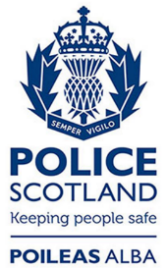 Freedom of Information ResponseOur reference:  FOI 24-0490Responded to:   04 March 2024YearPolice OfficerPolice Staff20191067141192020122964253202114141445420221459350072023119994494